От 07.12.2021г.	  			                                              №  848В соответствии со статьей 53 Федерального закона от 31.07.2020 № 248-ФЗ «О государственном контроле (надзоре) и муниципальном контроле в Российской Федерации», Администрация Варнавинского  района постановляет:1. Утвердить форму проверочного листа (списка контрольных вопросов), используемого при проведении плановых проверок в рамках муниципального жилищного контроля. 2. Контроль за  исполнением постановления возложить на заместителя главы администрации Варнавинского района Нижегородской области Т.Н. Пеплову.Глава местного самоуправления                                                     С.А. СмирновФорма проверочного листа(списка контрольных вопросов) для использования при проведении плановой проверки в ходе осуществления муниципального жилищного контроля на территории Варнавинского района Нижегородской области1.Вид муниципального контроля: муниципальный жилищный контроль2.Наименование органа муниципального контроля:__________________________________________________________3.Распоряжение о проведении плановой проверки: от ___________№__________4.Учетный номер проверки и дата присвоения учетного номера проверки в едином реестре проверок ______________________________________________:______________________________________________________________5.Должность, фамилия, имя, отчество должностного (ых) лица (лиц) проводящего (их) плановую проверку:_________________________________________________________6.Наименование юридического лица, фамилия, имя, отчество (при наличии) индивидуального предпринимателя:__________________________________________________________________6.1.Вид (видов) деятельности юридических лиц, индивидуальных предпринимателей, производственных объектов, их типов и (или) отдельных характеристик, категорий риска, классов (категорий) опасности:_________________________________________________________7.Место проведения плановой проверки с заполнением проверочного листа и (или) указание на используемые юридическим лицом, индивидуальным предпринимателем производственные объекты:__________________________________________________________________8.Указание на ограничение предмета плановой проверки обязательными требованиями, требованиями, установленными муниципальными правовыми актами, изложенным и в форме проверочного листа, если это предусмотрено порядком организации проведения вида муниципального контроля:__________________________________________________________________9.Перечень вопросов, отражающих содержание обязательных требований и (или) требований, установленных муниципальными правовыми актами, ответы на однозначно свидетельствуют о соблюдении и несоблюдении юридическим лицам и индивидуальным предпринимателем обязательных требований и (или) требований, установленных муниципальными правовыми актами, составляющих предмет проверки:___________________________________________________________(подпись) (должность, ФИО должностного лица, проводящего плановуюпроверку и заполняющего проверочный лист)______________________20_____г.____________________________________________________________(подпись) (должность, ФИО должностного лица, в отношении которогопроводится проверка)______________________20_____г.Администрация Варнавинского муниципального районаНижегородской областиП О С Т А Н О В Л Е Н И ЕОб утверждении форм проверочного листа (списка контрольных вопросов), используемых при проведении плановых проверок в рамках осуществления муниципального жилищного контроляУТВЕРЖДЕНОпостановлением Администрации Варнавинского района Нижегородской области от ____________ №______Nп/пВопросы о соблюдении обязательных требованийРеквизиты НПА, устанавливающие обязательные требованияОтветы на вопросы(Да/Нет)1Наличие Устава организациич.3 ст.136 Жилищного кодекса Российской Федерации, ч.1 ст.52 Гражданского кодекса Российской Федерации.2Наличие лицензии на осуществлении деятельности по управлению многоквартирными домамич.1 ст.192 Жилищного кодекса Российской Федерации3Наличие решения общего собрания собственников помещений по выбору способа управления многоквартирным домом. Дата принятия решения.ч.2, ч.3 ст.161 Жилищного кодекса Российской Федерации4Наличие договора (ов) управления многоквартирным (и) домом (ами), одобренного протокольным решением общего собрания собственников помещений подписанного собственниками помещений многоквартирного домач.1 ст.162 Жилищного кодекса Российской Федерации5Документы на установленные коллективные (общедомовые) приборы учета и сведения о проведении их ремонта, замены, поверки, информация об оснащении помещений в многоквартирном доме индивидуальными, общими (квартирными) приборами учета, в том числе информация о каждом установленном индивидуальном, общем (квартирном) приборе учета (технические характеристики, год установки, факт замены или поверки), дата последней проверки технического состояния и последнего контрольного снятия показаний.пп. а (1)) п. 24 Постановления Правительства РФ от 13.08.2006г. № 4916Акты осмотра, проверки состояния (испытания) инженерных коммуникаций, приборов учета, механического, электрического, санитарно-технического и иного оборудования, в том числе оборудования для инвалидов и иных маломобильных групп населения, обслуживающего более одного помещения в многоквартирном домепп. в п. 24 Постановления Правительства РФ от 13.08.2006г. № 4917Наличие подтверждающих документов о проведении плановых осмотров технического состояния конструкций инженерного оборудования, относящегося к общему имуществу многоквартирного домач.1, 1.1 ст. 161 Жилищного кодекса Российской Федерации8Акты осмотра общедомового имущества -конструктивных частей многоквартирного дома (крыши, ограждающих несущих и ненесущих конструкций многоквартирного дома, объектов, расположенных на земельном участке, и других частей общего имущества) на соответствие их эксплуатационных качеств установленным требованиямп.13, п.14, пп. в) п. 24 Постановления Правительства РФ от 13.08.2006г. № 4919Наличие документации на выполнение работ по надлежащему содержанию общего имущества многоквартирного домап.3.2, 3.3, пп. 3.4.8. Постановления Госстроя РФ от 27.09.2003 № 170; п.6; 7; 8; 9 Постановления Правительства РФ от 03.04.2013 № 29010План мероприятий по подготовке жилищного фонда к сезонной эксплуатации на предыдущий год и его исполнениепп. 2.1.1. Постановления Госстроя РФ от 27.09.2003 № 17011Акты проверок готовности к отопительному периоду и выданные паспорта готовности многоквартирного дома к отопительному периодупп. в (1) п. 24 Постановления Правительства РФ от 13.08.2006г. № 49112Паспорта готовности многоквартирных домов к эксплуатации в зимний периодп.10 приказа Минэнерго России от 12.03.2013 №103, пп. 2.6.10. п. 2.6. Постановления Госстроя РФ от 27.09.2003 № 17013План (перечень работ) по текущему ремонту общего имущества жилищного фонда на текущий годпп. 2.1.1; 2.1.5; 2.2.2; п. 2.3. Постановления Госстроя РФ от 27.09.2003 № 17014План (перечень работ) по текущему ремонту общего имущества жилищного фонда за предыдущий год и его исполнениепп. 2.1.1; 2.1.5; 2.2.2, п.2.3. Постановления Госстроя РФ от 27.09.2003 № 17015Наличие документации по приему заявок населения, их исполнение, осуществление контроля, в том числе организация круглосуточного аварийного обслуживанияпп. 2.2.3, п. 2.3. Постановления Госстроя РФ от 27.09.2003 № 17016Соблюдение сроков полномочий правления ТСН(ТСЖ), определенных уставом проверяемого субъектач.2 ст.147 Жилищного кодекса Российской Федерации17Наличие заключенных договоров оказания услуги (или) выполнения работ по содержанию и ремонту общего имущества собственников помещений в многоквартирном домеп.2.1, п.2.2, п.2,3, п. 11, п. 11.1. ст. 161 Жилищного кодекса Российской  Федерации; пп. д) п. 4 Постановления Правительства РФ от 15.05.2013 № 41618Наличие заключенных с собственниками и пользователями помещений в многоквартирном доме договоров, содержащих условия предоставления коммунальной услуги по обращению с твердыми коммунальными отходамип. 1 ст. 157.2 Жилищного кодекса Российской Федерации; п.148 (1) раздела XV (1) Постановления Правительства РФ от 06.05.2011 № 35419Наличие в системе ГИС ЖКХ информации о лицах, осуществляющих деятельность по оказанию услуг по управлению многоквартирными домами, по договорам оказания услуг по содержанию и (или) выполнению работ по ремонту общего имущества, по предоставлению коммунальных услугп. 4 ст. 165 Жилищного кодекса Российской Федерации; пп. 2 п.1 ст.6 Федерального закона от 21.07.2014 № 209-ФЗ "О государственной информационной системе жилищно-коммунального хозяйства"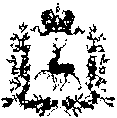 